VORMSI  VALLA 2023. AASTA EELARVE  SELETUSKIRJAGA1. Vormsi valla 2023. aasta eelarve koostamise alused Eelarve eelnõu koostamise aluseks on Vormsi valla põhimäärus (s.h. eelarve liigendus ja ülesehitus vastab Vormsi valla põhimääruse § 601), valla arengukava 2022–2030, arengukava tegevuskava ning eelarvestrateegia 2022-2026 ja kohaliku omavalitsuse finantseerimise seadus (KOFS).Alates 2019. aastast on Vormsi valla eelarve tekkepõhine. Tekkepõhise arvestusprintsiibi kasutamise korral kajastatakse kõiki majandustehingud nende toimumise perioodis, sõltumata sellest, millal tehingu eest arveldatakse. Seega ei sõltu tekkepõhine arvestus laekumistest ja väljamaksetest. Tekkepõhine eelarvestamine võtab arvesse kõik kulud. Täiendav lisandväärtus on, et omavahel muutuvad võrreldavaks raamatupidamisandmed ja eelarveandmed.Tekkepõhine eelarve annab ülevaate, kui palju saab eelarveaastal kulutuste tegemiseks kohustusi võtta, sõltumata kohustuste eest tasumise ajast. Võetud kohustuste eest tasumiseks vajaminevatest rahalistest ressurssidest annab ülevaate likviidsete varade muutuse osa eelarves.Eelarve struktuur on viieosaline:põhitegevuse tuludpõhitegevuse kuludinvesteerimistegevusfinantseerimistegevuslikviidsete varade muutus ehk muutused kassas ja hoiustes.1.1. Majandusprognoosid ja nende kasutamine.Eelarve tulude plaani koostamisel on arvestatud riigi majanduse hetkeolukorda ja ametlikke majandusprognoose 2023. aastaks. Olulisem neist on Rahandusministeeriumi poolt koostatud majandusprognoos. Prognoos kirjeldab, et kui seni on Eesti majandusnäitajad olnud head, on kindlustunne nii Eestis kui ka kogu ELis sügisest alates stabiilselt nõrgenenud ja langenud tasemele, kus mõningane majanduslangus on vältimatu. Hinnatõus kiirendab palgakasvu, kuid elanike ostujõud väheneb. Prognoositakse, et palgakasv taandub 7% juurde 2023. aastal ja jääb edaspidi 4-5% juurde. 2023. aasta kevadel taandub prognooside kohaselt ka inflatsioon ühekohaliseks ning aasta lõpus marginaalseks. Arvestada tuleb, et mitte kõikidel leibkondadel ei õnnestu sundkulude katmise järel tarbida endises mahus ka mittehädapäraseid kaupu ja teenuseid. 2023. aastal tagasihoidlik reaalpalga kasv taastub ning pensionitõus saab olema kiire, võimaldades rohkematel inimestel suurendada ka tarbimist. Investeeringud langevad 2022. aastal, neid pärsib ülikiire ehituse hinnatõus. Kulude tase kasvab sõja mõjust ja kiiremast inflatsioonist tingituna kõikidel valitsussektori tasanditel.1.2. Selgitused ja põhjendused Vormsi valla 2023. eelarveaasta kohta.2022. aasta lõpetatakse ilmselt planeeritust suurema tulemiga. Valla laenukohustused aasta jooksul ei suurenenud, mitmed plaanitud investeeringud lükkusid aga 2023. aastasse, nende seas näiteks:   - valla teede renoveerimine. Esialgne positiivne toetusotsus olemas, hange läbiviimisel.  - Rälby sadama ehitus. Positiivne rahastusotsus olemas ja lepingud töödeks sõlmitud.   - koostöökeskuse ja parema videolahenduse loomine. Postiivne rahastusotsus olemas. Ära jäi kooli juurdepääsuteede ehitamine. Arendustegevustest lükkusid 2023. aastasse üldplaneeringu algatamiseks plaanitud kulud ja spordihoone projekteerimise kulud.2023. aasta eelarve koostamisel on järgitud põhimõtet, et valla eelarvepositsiooni parandamiseks on oluline leida võimalusi tulude suurendamiseks, selmet vähendada kulusid. Tulude suurendamiseks on eelkõige plaanis korrigeerida valla poolt pakutavate teenuste korraldust, vaadata üle teenustasud. Eelarvesse ei ole arvestatud ettevõtlustoetusi. 1.3. Ülevaade arengudokumentides kajastatud eesmärkide täitmise plaanist ja kavandatavatest tegevustest2023. aastaks planeeritud tegevused ja investeeringud on kooskõlas valla arengukava tegevuskava ning eelarvestrateegiaga. Eelarve planeerimisel on peamisteks prioriteetideks:  - investeeringute kaasamiseks vajalike eeltingimuste loomine, sh uuringud, planeeringud, mõõdistused - avalike teenuste kvaliteedi parandamine ja nende jätkusuutlikkuse tagamine, sh jäätmemajandus, sotsiaalhoolekandeteenused - haridus- ja kultuurielu edenemine, sh huvihariduse võimaluste laiendamine, Vormsi eripärase pärandi tutvustamine ja saare eluolu igapäeva lõimimine - pikemaajalise mõjuga taristuprojektide ettevalmistamine ja nende algatamine, sh teede renoveerimine, mobiilsidetaristu parandamine. Plaanitavatest investeeringutest olulisemateks ongi külakeskuste teede mustkatte alla viimine, jäätmemajanduse arendamine, Rälby sadama renoveerimise lõpetamine. Alustatakse mobiilside  kvaliteedi parandamise projektiga. Investeeringutena on eelarvesse arvestatud need projektid, millele on positivne rahastusotsus võ konkreetsem plaan kindlast toetusmeetmest vahendite taotlemiseks. Eelarvestrateegia järgi on 2023. aasta plaanides veel kergliiklustee rajamine, vahendite leidmine kooli juurdepääsuteede renoveerimiseks. Ellu viiakse esimene kaasava eelarve raames välja valitud projekt “Avalikud rannad korda!”. Personalikulude osas on nähtud ette valla ametiasutuse ja valla asutuste töötajate palgatõus. Seda juhib õpetajate miinimumpalga tõus (23%), valla ametiasutuse ja teiste asutuste töötajate palgatõusuks on plaanitud 10%, et hoida töötasusid õpetajate palga kõrval konkurentsivõmelisemana. Vallavalitsuse ametnike töö tasustamises nähakse ette tulemustasu osakaalu tõus. Arvestatud on, et miinimumpalk on 2023. aastal 725 eurot ja Vormsi vallas on töötasud üle selle taseme. Muude kulude osas jäävad planeeritavad kulud valdavalt 2022. aasta tasemele mõningate kärbetega, majandamiskulude puhul on arvestatud hinnatõusuga. Jätkatakse koostööd valla seltside ja ühingutega. 2. EELARVE PÕHITEGEVUSE TULUD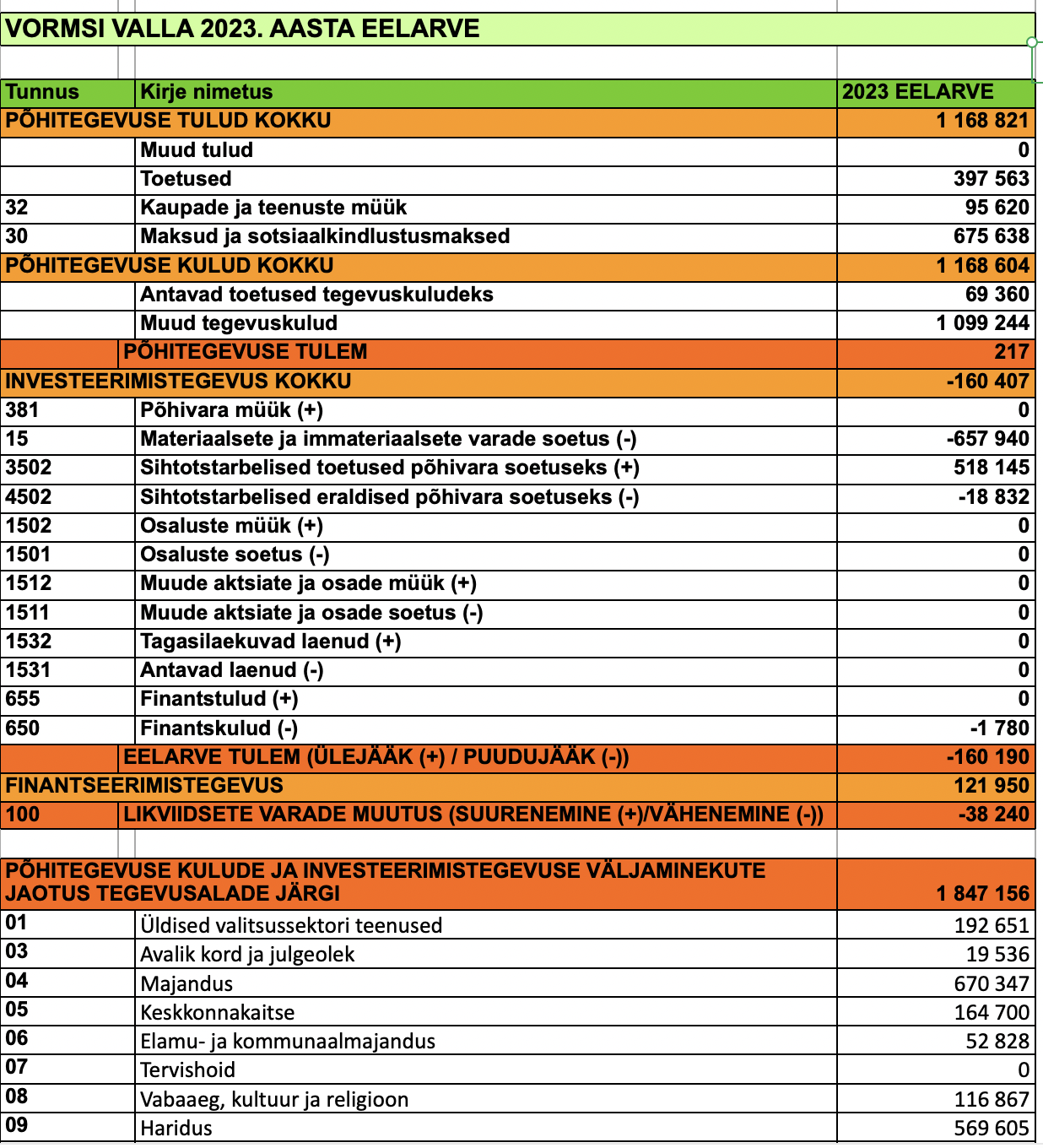 2.1. Tulud eelarveosades.Vormsi valla planeeritud põhitegevuse tulud on 2023. aastal järgmised:Maksutuludfüüsilise isiku tulumaksmaamaksTulud kaupade ja teenuste müügistlaekumised hariduse majandustegevusestlaekumised elamu-, kommunaalmajandustegevusestüüri- ja rendituludriigilõivudSaadavad toetusedsihtotstarbelised toetused tegevuskuludeksmittesihtotstarbelised toetused tegevuskuludeks2.2. Maksutulud2.2.1. TulumaksTulumaksu laekumise prognoos 2023. aastaks on 620 800 eurot, mis on 8% kasv võrreldes 2022. aasta eelarvega. Planeeritud tuludest moodustab tulumaks 53%. Kui 2022. aasta eelarves oli tulumaksuks arvestatud 520 325 eurot, mis lisaeelarvega suurendati 535 325 euroni, siis prognoositavalt laekub tulumaks isegi 550 000 euroni. Arvestades 2022. aasta tulumaksu laekumist, keskmise palga ja valla elanike arvu kasvu, prognoositakse 2023. aastaks tulumaksu 70 800 euro võrra suuremat laekumist võrreldes varasema aastaga. 2.2.2. MaamaksMaamaksu laekumise prognoos on 54 838 eurot. Maamaksu laekumine näib aasta lõpuks jõudvat ligi 100 %-ni plaanitust ja kuna maamaksumäär jääb 2023. aastal samaks eelnevaga, on ka 2023. aasta maksutulu prognoosimisel jäädud 2022. aasta tasemele. Maksudest saadavat tulu on kokku planeeritud 675 638 eurot, mis moodustab eelarve põhitegevuse tuludest ligi 60%.  2.3. Tulud kaupade ja teenuste müügist2.3.1. RiigilõivudEelarve põhitegevuse tuludesse on planeeritud riigilõivude laekumine 2 000 eurot,  mis on sama suur kui 2022. aastal. Vallaeelarvesse laekuvad riigilõivud vastavalt riigilõivuseadusele: Vormsi eelarvesse laekuvad tulud peamiselt ehitusseaduse alusel tehtavatest toimingutest ning majandustegevuse registri seaduse alusel tehtavatest toimingutest.2.3.2. Tulud hariduse majandustegevusestHaridusalasest tegevusest on planeeritud kokku tulusid 10 300 euro ulatuses. See on mõnevõrra suurem 2022. aasta eelarves planeerituga (8700). Tulu koosneb Vormsi Lasteaed-Põhikooli lasteaia maksust; laste, töötajate ning külaliste toitlustamisest ja koolitusteenuse osutamisest (teiste KOV-de lapsed Vormsi koolis). Varasema aastaga võrreldes on plaanitud 2023. aastast tõsta lasteaiakoha tasu, mis on püsinud aastaid samal madalal tasemel. Vormsi laste lasteaiatasu on 10 eurot kuus. Plaanime tasude kahekordset tõusu, mis jääb siiski üheks madalamaks üle-Eestilises võrdluses. Arvestatud on vähem nõudeid teiste KOVde laste õppekoha maksumuse katmiseks, kuna teiste omavalitsuste lapsi on Vormsi koolis vähem kui varasemalt.  2022/2023 õppeaastal on Vormsi kooli 22 õpilasest testest omavalitsustest lapsi vaid kaks. 2.3.3. Laekumised kultuuri- ja kunstiasutuste majandustegevusestPlaneeritud tulu kultuuri- ja kunstiasutuste majandustegevusest 2023. aastal on 11 000 eurot. See on veidi suurem kui prognoositav 2022. aasta tulem (4800), kuid üksjagu suurem aasta varem plaanitust. Tulu koosneb planeeritavast kultuuriürituste piletitulust, osalustasudest ja rahvamaja ruumide väljarentimisest.2.3.4. Üüri- ja rendituludPlaneeritud üüri- ja renditulu sisaldab vallale kuuluvate munitsipaaleluruumide ja mitteeluruumide üürile andmisest saadavat tulu. 2023. aastaks on planeeritud üüri- ja renditulude laekumiseks kokku 21 000 eurot. Samuti on siia planeeritud igakuine rent andmesideteenuse tagamise taristu kasutamise eest, mis on seni toonud vallale aastas tulu 4 320 eurot. 2.3.5. Laekumised elamu- ja kommunaalmajandustegevusestLaekumised elamu- ja kommunaalmajandustegevusest on seotud jäätmeveo teenustasu ning teenustest nagu pesu pesemine ja dušši kasutamine saadava tuluga. Jäätmeveo teenustasu tulu on plaanitud vastavalt kehtestatud hindadele ja jäätmevaldajate arvule. 2023. aasta eelarves plaanime hüppelist jäätmekäitluse tasude tõusu ja vallaeelarvesse selleks 36 000 eurot (varasemalt 18 000). Tulu laekumine pesu pesemisest ja dušši kasutamisest on planeeritud samas summas 2022. aastaga (500 eurot).2.3.6. Tulud muudelt majandusaladeltVormsi vallal on Borrby küla veerel karjäär, millest kruusa ja liiva kaevandamisest saadavaks tuluks planeeriti eelnevatel aastatel märksa enam kui tegelikult kaevandatud materjali müüdi. 2023. aastal on plaanis kaevandamist jätkata, kuid prognoositud on veidi tagasihoidlikum tulu - Borrby karjäärist 5500 ja muu täitematerjali müügist 3500. Kokku 9000 eurot. Kaupade ja teenuste müügist saadav tulu on kokku 95 620 eurot.2.4. ToetusedToetused tegevuskuludeks jagunevad sihtotstarbelisteks ja mittesihtotstarbelisteks. Vormsi vald saab sihtotstarbeliseks kasutamiseks toetusfondi toetust ning mittesihtotstarbelisteks tegevuskuludeks tasandusfondi toetust. Vormsi vallale araldatav tasandusfondi prognoositav toetus 2022. aastal on Rahandusministeeriumi kalkulatsioonide põhjal 118 594 eurot. Toetusfondi prognoositav suurus on kokku 264 969 eurot. See on mõeldud sihtotstarbeliselt üldhariduskooli pidamiseks (227 289 eurot), huvitegevuseks (1941 eurot), toimetulekutoetuse maksmiseks (2055 eurot), matusetoetusteks (455 eurot), suure hooldus- ja abivajadusega lapsele abi osutamise toetuseks (397), pikaajalise hoolduse korraldamise toetuseks (9424 eurot), kohalike teede korrashoiuks (23 408 eurot). Omavalitsuse ülesannete täitmisel on abiks ka toetusprogrammid nagu näiteks Kodud tuleohutuks!Toetusetest saadav tulu valla eelarves on kokku 397 563 eurot.3. EELARVE KULUD3.1. EELARVE PÕHITEGEVUSE KULUDEelarve põhitegevuse kulude maht on eelarves planeeritud 1 168 604 eurot. KOFS järgi peab eelarves põhitegevuse kulude maht olema väiksem või äärmisel juhul võrdne põhitegevuse tulude mahuga. Põhitegevuse tulem 2023. aasta eelarves on hetke seisuga 217 eurot. 3.2 VALDKONNADEelarves on kulude koond koostatud vastavalt valdkondade klassifikaatoritele, kus on kajastatud nii põhitegevuse kulud kui ka investeerimistegevuse kulud. Kokku on kulude jaotus ning osakaalud protsentides valdkondade lõikes järgmine:3.2.1.Üldised valitsemissektori teenused3.2.1.1. Vallavolikogu 2300 eurot, sh: - majandamiskulud  2300 eurot.Volikogu eelarves pole personalikulusid ega volikogu liikmete hüvitisi. Arvestatud on administreerimise ja ürituste korraldamise kuludega. 3.2.1.2. Vallavalitsus 181 511 eurot, sh: - personalikulud 141 211 eurot - majandamiskulud  40 050 eurot - muud kulud 250 eurot Võrreldes 2022. aastaga on plaanitud vähene tõus personalikulude osas. Teisalt on vähenenud planeeritud majandamiskulud, kuigi tuleb arvestada hinnatõusuga hoonete ülalpidamisel ja IT-halduse kuludes - eelkõige on suurenenud teenustasud administreerimistegevustes. Jätkub üldplaneeringu koostamine ja selleks on arvestatud ka üksjagu kulusid. Kui varasemalt olid need vallavalitsuse tegevuskulu eelarves, on need alates 2023. aasta eelarvest tõstetud selguse huvides maakorralduse tegevusvaldkonna kulude alla. 3.2.1.3. Reservfond  3500 eurot - muud kulud 3500 eurot Vastavalt valla põhimäärusele kasutatakse vajadusel reservfondi ootamatute või erakorraliste kulude katteks vallavalitsuse korralduste alusel. Eelarvestarteegia aastateks 2022 - 2026 näeb ette reservfondi tõstmist. Paraku ei ole see veel võimalik 2023. aasta eelarvega ja plaanitud summa ei ole kindlasti piisav suuremate ootamatustega toime tulemiseks. 3.2.1.4. Muud üldised valitsussektori teenused  3560 eurot, sh: - sihtotstarbelised eraldised 2525 eurot - mittesihtotstarbelised eraldised 1035 eurotÜldiste valitsussektori teenustena on kajastatud Vormsi Vallavalitsuse poolt makstavad liikmemaksud. Vormsi vald osaleb SA Läänemaa töös, kuulub Eesti Saarte Kogusse, Eesti Linnade ja Valdade Liitu. Liikmena tasume liikmemaksu veel MTÜ Läänemaa Rannakalanduse Seltsile ja MTÜ Kodukandile. Lisaks kuulume MTÜ Põhja-Eesti Ühistranspordi Keskuse liikmete sekka. 3.2.1.5 Valitsussektori võla teenindamine 1 780 eurot, sh:-  finantskulud 1 780 eurotValdkonna eelarve on kokku   211 738 eurot.3.2.2. Avalik kord ja julgeolek3.2.2.1. Päästeteenused 5200 eurot, sh; - sihtotstarbelised eraldised põhivara soetuseks 5 000 eurot; - majandamiskulud 200 eurot.Tegevusala kuludesse on arvestatud toetused ühingutele, kes aitavad kaasa kriisivalmiduse paranemisele saarel. Vähesel määral on arvestatud üldiseid majandamiskulusid. 3.2.2.1. Muu avalik kord ja julgeolek 14 336 eurot, sh; - personalikulud 11 256 eurot - majandamiskulud 3080 eurot2018. aastast on vallavalitsuse struktuuris saarevahi ametikoht, kelle peamised ülesanded on seotud korra, turvalisuse ja heakorra tagamisega saarel. Siia eelarvejaotusesse ongi arvestatud saarevahi töötasu ja tööks vajalike kulude katmine, mh isikliku sõiduauto kasutamine. Valdkonna eelarve on kokku 19 536 eurot.3.2.3. MajandusMajandusvaldkonna prioriteetsed tegevused 2022. aastal on järgmised:teede renoveerimineüldplaneeringu koostaminearendusprojektide ettevalmistamine ja elluviimine3.2.3.1. Mineraalse toorme kaevandamine 9951 eurot, sh; - personalikulud 2251 eurot - majandamiskulud  7700 eurotSellel eelarvereal on Borrby kruusakarjääri kruusa kaevandamise ja karjääri hooldusega seotud kulud. Personalikuludest on síin kajastatud maavarade spetsialisti ametikoha (0,1) tasu. Maavarade spetsialist tegeleb peamiselt karjääridega seotud toimingutega. Majandamiskulude sekka on arvestatud spetsialisti koolituskulud, aga ka karjäärist liiva/kruusa kaevandamisega seotud kulud. 2023. aastal on plaan võtta aktiivsemalt kasutusse ka Hullo karjäär, et tagada piisavad kruusavarud saare teede remondiks. 3.2.3.2. Maakorraldus 29 306 eurot, sh: - sihtotstarbelised eraldised 1 500 eurot  - personalikulud 11 256 eurot - majandamiskulud 16 550 eurotSihtotstarbeliste toetustena maksab Vormsi vald maakasutustoetusi. Maakasutustoetused on maaomanikele, kes on võtnud maa eesmärgipäraselt kasutusse ja kannavad selle eest hoolt. Personalikuluna on antud real keskkonna- ja planeeringute spetsialisti (0,5) töötasu. Majandamiskulud koosnevad suures osas uurimis- ja arendustööde kuludest, millest peamised on seotud üldplaneeringu koostamisega. 3.2.3.3. Maanteetransport 25 000 eurot, sh: - majandamiskulud  25 000 eurot.Tegevusala eelarvereal on kajastatud 2023. aastale plaanitud valla teede hooldustööd - profileerimine, teeäärte niitmine, tolmutõrje ja talvine lumelükkamine määratud lõikudel. Aasta jooksul otsitakse võimalusi kruusa pealeveoks teedele, mis seda esmasena vajavad. 3.2.3.4. Veetransport 107 940 eurot, sh - materiaalsete ja immateriaalsete varade soetus 107 940 eurot2023. aastal on plaanitud viia lõpule Rälby sadama rekonstrueerimse I etapi projekt. 3.2.3.5. Side 24 900 eurot, sh; - majandamiskulud 24 900 eurotArvestatud on investeeringutega seadmetesse ja vallas andmesideteenuse tagamiseks vajalike hooldustöödega. Kuigi 2023. aastal on plaanis vaadata üle ja korrigeerida teenuseid/teenuste mahtu, mida vald andmeside valdkonnas tellib, on enne lõplike kokkulepeteni jõudmist arvestatud eelarvesse teenuste senised mahud. Siiski tuleb samast summast leida võmalused ka vajalikeks seadmete parandamise töödeks. 3.2.3.5. Üldmajanduslikud arendusprojektid 153 500 eurot, sh; - majandamiskulud 3 250 eurot - materiaalsete ja immateriaalsete varade soetus 150 000 eurot.Antud tegevusalal on lisaks küttesüsteemi hooldamise kuludele nädatud ka plaanitud investeering mobiilside parandamiseks vajaliku taristu arendamisse. Valdkonna summa on kokku 670 347 eurot.3.2.4. KeskkonnakaitseValdkonna prioriteetsed tegevused 2023. aastal on järgmised:jäätmemajanduse opereerimise tagamine ja jäätmehoolduse arendamineüldplaneeringu koostamist toetavad tegevused, sh rohevõrgustiku analüüsi koostamine3.2.4.1. Jäätmekäitlus-prügivedu  136 700 eurot, sh: - majandamiskulud 56 700 eurot - materiaalsete ja immateriaalsete varade soetus 80 000 eurotKulu moodustavad jäätmehooldusega seotud kulud, sh jäätmete kokkuvedu, jaama haldamine, ehitusjäätmete platsi korrashoid, ohtlike jäätmete vedu (sh mandrile). Kehtiv leping Vormsi valla jäätmemajanduse korraldamiseks on sõlmitud 2020. aasta detsembris ja sama leping kehtib ka 2023. aastal. Lepingu järgi on igakuine teenuse tasu 1900 eurot, aastas teeb see kokku 22 800. Lisaks on samal real kajastatud RagnSellsi tasud, mis on võrreldes varasemate aastatega suurenenud ja prügimajade remondiga seotud kulud. Suurema investeeringuna on plaanitud investeering jäätmemajanduse arendamiseks - plaanitud on osta paar prügipressi, juurde kontenereid ning soetada taaraautomaat. Ka prügimajad vajavad korrastamist - valgustamist, sorteerimiseks paremate tingimuste loomist ja pisiremonti. 3.2.4.2. Avalike alade puhastus 28 000 eurot, sh: - majandamiskulud 28 000 eurot.Tegemist on valla avalike alade puhastusega seotud kuludega, sh niitmine, prügikoristus, haljastustööd. Siia eelarveossa on arvestatud ka kaasava eelarve võitnud projekti “Avalikud rannad korda!” elluviimine. Valdkonna summa on kokku 164 700 eurot.3.2.5. Elamu- ja kommunaalmajandusElamu- ja kommunaalmajanduse prioriteetsed tegevused 2023. aastal on järgmised:eluruumide inventuur ja vajalike tööde täpsustamine nende kliimakindluse tagamiseksvalla arengukava tegevuskavas ette nähtud kohustuste täitmine.3.2.5.1 Elamumajanduse arendamine 5000 eurot, sh: - majandamiskulud 5000 eurot.Kulurida on plaanitud eluruumide jooksva remondi korraldamiseks valla munitsipaal- ja sotsiaalpindadel. Vajalik võib olla tööde täpsustamiseks mõõdistuste ja analüüside teostamine. 3.2.5.2 Veevarustus 8 832 eurot, sh: - sihtotstarbelised eraldised põhivara soetuseks 8 832 eurot.Antud tegevusalal on kajastatud hajaasustuse veeprogrammi raames makstav toetus.3.2.5.3 Elamumajanduse haldamine 37 580 eurot, sh: - personalikulud 16 080 eurot - majandamiskulud  21 500 eurotKulureal on valla kinnistute, hoonete, ruumide ja rajatiste majandamiskulud, mis on üldist hinnatõusu arvestades üksjagu tõusnud. Samuti on siin perosnalikuludest valla ehitusspetsialisti ja hooldustehniku töötasu. 3.2.5.4. Kalmistud 1 416 eurot, sh: - majandamiskulud  1 416 eurotVormsi kalmistu hooldamine ja selle ümbruse heakorrastamine. Lisaks on siia arvestatud kalmistute register HAUDI.Valdkonna summa on 52 187 eurot.3.2.6. Vabaaeg, kultuur ja religioonValdkonna prioriteetsed tegevused on järgmised:mitmekesiste kultuuri- ja spordisündmuste tagamine nii suve- kui madalhooajalkodanikualgatusele suurema hoo andminekiriku katuse remondi lõpuleviimise toetamine Vormsi raamatukogu tegevuse jätkumine3.2.6.1. Raamatukogu 21 954 eurot, sh: - personalikulud 16 454 eurot - majandamiskulud  5 500 eurotRaamatukogu kulud on plaanitud 2023. aastal suuresti samasse suurusjärku 2022. aasta kuludega. Arvestatud on raamatukogu juhataja palgatõusuga. 3.2.6.2.  Rahva- ja kultuurimajad  74 913 eurot, sh;             * sihtotstarbelised eraldised 17 500 eurot* personalikulud 24 763 eurot* majandamiskulud  32 650 eurot. Sihtotstarbelistest eraldistest on 13 000 eurot arvestatud kogukondlike algatuste toetuseks, 4500 eurot muuseumi tegevustoetuseks. Valla koostöö Vormsi talumuuseumiga laabus 2022. aastal hästi. Kultuuriüritusteks on plaanitud 25 000 eurot, mis on sarnane suurusjärk varasema aastaga. Kultuuriürituste kava koostamisel lähtutakse erinevatest vanuse- ja huvigruppidest, kasutatakse erinevaid kunstivorme (filmid, teatrietendused, näitused ja kontserdid). Ürituste korraldusel lähtutakse tähtpäevadest ning traditsioonidest. Eelarvesse on arvestatud ka rahvamaja ülalpidamiskulud. 3.2.6.3. Muinsuskaitse 10 000 eurot, sh:  - antavad toetused tegevuskuludeks 10 000 eurot. Siia on lisatud 2022. aastal vallavolikogu poolt otsustatud kaasfinantseering Vormsi kiriku katuse remondi kaasrahastamiseks 10 000 euro ulatuses. Teised antud eelarvejaotuses varasemalt olnud kulud on kajastatud tegevusalal “avalike alade puhastus”. Valdkonna summa on kokku  116 867 eurot.3.2.7. HaridusValdkonna eesmärgid 2023. aastal on järgmised:kvaliteetse alus- ja põhihariduse andmise jätkamine, selle kõrval vastavalt plaanile kooli arendustegevuste elluviimineuue huvihariduse korra rakendamine ja noorsootöö arendaminekoolilastele tasuta koolilõuna tagamine3.2.7.1. Vormsi Lasteaed-Põhikooli eelarve on kokku 483 249 eurot, sh:lasteaed 93 231 eurotpõhikool 343 950 eurot (sh riigieelarvest 299 063 eurot, valla eelarvest 91 828)koolitoit 46 068 eurot. Vormsi Lasteaed-Põhikoolis õpib 22 last põhikooli astmes ja 11 last on lasteaia nimekirjas. Kooli suurimaks kulureaks on õpetajate palgad, mille osas on võetud arvesse 2023. aastast kehtima hakkav miinimumpalgamäär 1749 eurot. Õpetajate palgad katab riik, tugipersonali ja lasteaia töötajate palgad vald. Eelarve annab võimaluse tõsta ka lasteaia ja tugipersonali töötasu, seda aga veidi väiksemas määras. Kooli huvijuhi tarbeks eelarvestatud vahendite arvelt on tasustatud kooli huviringide juhendajate lisatöö.Eelarvesse on arvestatud kuni 0,75 kohta tugispetsialistide tarbeks, mille hulka arvestatud koolipsühholoog (0,4), eripedagoogi- ning logopeediteenuse võimaldamine. Tugiteenuseid kaasrahastab riik, rahastamise määr sõltub aga EHIS-esse kandud HEV õpilaste arvust ja HEV iseloomust.Kooli investeeringutest on olulisemaks koolihoone ventilatsioon, lasteaia põranda külmasilla likvideerimine ja lasteia mänguväljaku “kergliiklustee” taastamine. Lasteaia ruumides olevas köögis vajab mööbel uuendamist, nõudepesumasin väljavahetamist. Eelarves on arvestatud kooli- ja lasteaia päevatoidu maksumuse hindade tõusuga, mis aitab katta toiduainete kallinemise kulu. 3.2.7.3. Noorte huviharidus ja huvitegevus 27 515 eurot, sh: - personalikulud 3015 eurot - majandamiskulud 24 500 eurot.2022. aasta kevadel muutis Vormsi vald huvihariduse toetamise korda. Selle alusel on igal kuni 19-aastasel Vormsi valla lapsel kasutada kuni 90 euro suurust pearaha huviringide eest tasumiseks. Lisaks maksab vald teste omavalitsuste huvikoolide õpilaskoha maksumuse ja võimaldab toetust laagrites, võistlustel osalemise kulude katteks. 2022. aasta sügisest sõlmis Vormsi vald töövõtulepingud talharpa õpetajatega, kes tagavad talharpa-noorte järjepideva arenemise ja õppe. Riigipoolsest huvihariduse toetusest, mis on mõeldud kitsaskohtade katmisest, tasutakse talharpa õpetajate sõidukulud Vormsile ja Haapsalusse Rannarootsi muuseumisse, kus tunnid vaheldumisi igal nädalavahetusel toimuvad.3.2.7.4. Põhi- ja üldkeskhariduse kulud  13 900 eurot, sh; - sotsiaaltoetused ja muud eraldised füüsilistele isikutele 10 900 eurot - majandamiskulud 3 000 eurot.Sellel real on arvestatud haridustoetused - Vormsi vald maksab 1. klassi astujatele ja 9. klassi lõpetajatele 150 eurot ühekordset toetust ning 100 eurot kuus Vormsi kooli lõpetamise järel gümnaasiumis- või kutsekoolis jätkanud õpilastele kodust eemal mandril õppimisega seotud kulude katmiseks. Samuti on kuludeks teistes kohalikes omavalitsustes õppivate Vormsi laste õpilaskoha tasud.Valdkonna põhitegevuse kulud on kokku 569 605 eurot.3.2.8. Sotsiaalne kaitseValdkonna prioriteetsed tegevused on järgmised:perede toimetuleku tagamine terve elukaare jooksulkodus pakutavate teenuste arendamine, nende täpsem kirjeldamine ja abivajajatele tagamine3.2.8.1 Puuetega inimeste sotsiaalne kaitse  6000 eurot, sh: - sotsiaaltoetused ja muud eraldised füüsilistele isikutele 6000 eurot.Eelarverida kujuneb hooldaja toetustest. Arvestatakse hooldatavate arvu, aga ka väikeses osas hooldaja tasu suurenemisega. 	3.2.8.2  Muu eakate sotsiaalne kaitse 17 609 eurot, sh: - sotsiaaltoetused ja muud eraldised füüsilistele isikutele 4500 eurot - personalikulud 8844 eurot - majandamiskulud 4265 eurotSellel kulureal on ekatele makstavad tähtpäevade toetused ja retseptiravimite ostmiseks mõeldud toetused. Samuti on selles jaotuses arvestatud eakate ühisürituste kulud. 2022. aastal korrigeeriti ravimitoetuste maksmise korda - suurenes maksimaalne toetus inimese kohta, kuid toetust saab nüüd taotleda korra kvartalis. Vallavalitsus teeb ettepaneku luua hooldustöötaja ametikoht koormusega 0,5. Tema ülesanne on käia regulaarselt abiks nendes kodudes, kus inimene ei vaja veel igapäevast hoolt, kuid vajab veidi vähemal määral tuge, mis aitab kaasa tema toimetulekule ning ise omas kodus hakkamasaamisele. Hooldustöötaja ülesanne on tutvustada valla erinevaid teenuseid ning korraldada, et need jõuaksid soovijateni. 3.2.8.3  Muu perekondade ja laste sotsiaalne kaitse 8450 eurot, sh: - sotsiaaltoetused ja muud eraldised füüsilistele isikutele 8000 eurot - majandamiskulud 450 eurot.Vormsi vallas makstakse vajaduspõhist peretoetust, sünnitoetust, toetust lapse aastaseks saamisel, üksikvanema ja paljulapseliste perede toetust. 2022. aastal suurendati toetuste määrasid, millega on eelarves arvestatud. Vormsi valla elaniku surma puhul makstakse perele matusetoetust. Kulurida on kalkuleeritud toetuse määrade ning senise vajaduse hindamise alusel. 3.2.8.4 Riiklik toimetulekutoetus 2400  eurot, sh: - sotsiaaltoetused ja muud eraldised füüsilistele isikutele 2400 eurot.Toimetulekutoetuste eelarvereal on vahendid, mis eraldatakse riigi poolt kehtestatud toimetulekupiirist allapoole jäävate inimeste toetusteks. Eraldised laekuvad eelnevatel perioodidel tehtud kulutuste põhjal. Vormsi vallas on hetkel üks toimetulekutoetuse saaja. 3.2.8.5 Muu sotsiaalne kaitse 26 163 eurot, sh: - personalikulud 24 763 eurot - majandamiskulud 1 400 eurotPersonalikuluna on selles jaotuses kajastatud valla sotsiaaltöö- ja haridusspetsialisti töötasu, majandamiskuluna igapäevased sotsiaaltöö korraldamise kulud, mh sotsiaaltranspordiks kasutatava elektriauto ülalpidamiskulud. Valdkonna eelarve kulu kokku on 60 622 eurot.4. INVESTEERIMISTEGEVUSInvesteerimistegevused moodustavad eelarvest kokku  -160 460 eurot, sellest:4.1. Tuludena – sissetulekutena on selles eelarveosas kajastatud järgmised kanded:põhivara soetuseks saadav sihtfinantseerimine 518 145 eurot.4.2. Kuludena – väljaminekutena on selles eelarveosas plaanitud järgmist:põhivara soetus 657 940 eurotpõhivara soetuseks antav sihtfinantseerimine 18 832 eurot        intressikulud 1 780 eurot. Täpsem jaotus on antud allolevas tabelis.5. FINANTSEERIMISTEGEVUSFinantseerimistegevuse eelarveosas on kajastatud valla kohustuste tasumine panga ees ning planeeritav laen suuruses  eurot.  6. MUUTUS KASSAS JA HOIUSTESSelles eelarvosas näidatakse eelarve aastavahetuse 2022/2023 likviidsete varade suunamata jäägi muutumist 2023. aasta lõpuks. 2023. aasta 1. jaanuari jäägina oli eelarvet planeerides arvestatud 63 571 euroga, hetkeseisuga planeeritav jääk 2023. aasta lõpuks on 130 000 eurot. Jääk suunatakse eelarveosadesse  investeerimistegevused ning finantseerimistegevused. Enne lõplikku eelarve heakskiitmist vajab see osa eelarvest kindlasti veel üle vaatamist. Eelarve koostas vallavanem Maris Jõgeva5. detsember 2022ArtikkelNimetusKulu €%01Üldised valitsussektori teenused192 65110,4%03Avalik kord ja julgeolek195361,1%04Majandus670 34736,3%05Keskkonnakaitse164 7008,9%06Elamu- ja kommunaalmajandus52 8282,9%07Tervishoid00%08Vabaaeg, kultuur ja religioon1168676,3%09Haridus569 60530,8%10Sotsiaalne kaitse606223,3%VALDKONNAD KOKKUVALDKONNAD KOKKU1 847 156100,0%INVESTEERIMISTEGEVUS KOKKUINVESTEERIMISTEGEVUS KOKKU-160 46015Põhivara soetus (-)-657940Vt. allolevat tabelit3502Põhivara soetuseks saadav sihtfinantseerimine(+) 518145Vt. allolevat tabelit, lisaks hajaasustuse programmi toetus 4 450 eurot 4502Põhivara soetuseks antav
sihtfinantseerimine(-)-18 832 Hajaasustuse programmi toetamine ja toetus kiriku katuse remondiks        65Finantstkulud (-)-1 780IntressikuludInvesteeringud 2023Investeeringud 2023TegevusalaTegevus/projektTegevus/projektSummaOFtoetustoetustoetustoetus04510Teede renoveerimine: valla külakeskuste mustkatte alla viimineTeede renoveerimine: valla külakeskuste mustkatte alla viimine32000080 0002400002400002400002400004520Rälby sadama renoveerimineRälby sadama renoveerimine10794024711832298322983229832294740Mobiilsidetaristu arendamineMobiilsidetaristu arendamine150 000375001125001125001125001125005100Jäätmemajanduse arendamineJäätmemajanduse arendamine800002000060000600006000060000KokkuKokku657940FINANTSEERIMISTEGEVUS44 735 €20.5Kohustuste võtmine (+)143 00020.6Kohustuste tasumine (-)21050